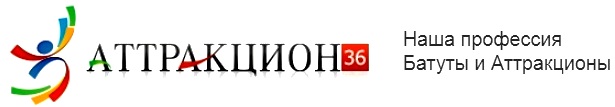 РЕКВИЗИТЫОбщество с ограниченной ответственностью «Парк Главпраздник»(сокращенно ООО «Парк Главпраздник»)394065, РФ, г. Воронеж, проспект Патриотов, 49АИНН:    3663118595ОГРН:  1163668062293КПП:    366501001ОКПО: 00036311Расчетный счет: 40702810013000012608    БИК: 042007681Банк: Центрально-Черноземный банк ПАО Сбербанк ВоронежКонтактный телефон: 8 800 2008582    +79202118581    +7920 2118188Генеральный директор: Мещерякова Вера ВладимировнаWEB:         www.Attraction36.ru           www.Аттракцион36.рф mailto:       info@attraction36.ru 